Сочинение по рассказу М.А. Шолохова «Судьба человека»Участник: Бултукаев Ибрагим Магомедовичстудент группы ПНК-912Руководитель: Исаева Рауза Исаевназаведующая библиотекой ГБПОУ «ЧГПК»Сочинение по рассказу М.А. Шолохова «Судьба человека»«Я хотел бы, чтобы мои книги помогали людям стать лучше, стать чище душой, пробуждали любовь к человеку, стремление активно бороться за идеалы гуманизма и прогресса человечества. Если мне это удалось в какой-то мере, я счастлив».                                                                                                                                                                          Михаил Шолохов      Многие из нас читали рассказ Михаила Шолохова «Судьба человека», написанный в 1956 году. В него вошли реальные события из жизни героя. Рассказ действительно оставляет после его прочтения след в душе, ведь перед нами проходит целая жизнь человека, искалеченная войной.	Сюжет данного произведения описан по собственным воспоминаниям человека, который и является главным героем рассказа. Шолохов в 1946 году, будучи на охоте, встретил мужчину с мальчонкой, который делится с ним своей историей о суровых испытаниях, посланных ему судьбой. При этом глаза его словно наполнены смертной тоской. Шолохов решил написать об этом рассказ.  Андрей Соколов был обычный человек - трудяга. Жил он в период гражданской войны, пережил голод в двадцатых годах. В Воронеже встретил свою жену и мечтал о большой семье. Но война не спрашивает о наших планах, она их только рушит.     Андрей в мае 1942 года попадает на фронт. В его грузовик, на котором он работал, попал снаряд. Так с тяжёлым ранением он оказался в плену у немцев. Но даже, самые ужасные пытки не сломали дух советского солдата, ему удалось сбежать и продолжить воевать с ненавистным врагом.      Андрей на этой войне испытал немало горя и страданий. Потерял любимую жену и всех детей, и остался он один на земле со своими воспоминаниями – все, что у него осталось. Что теперь ему делать, куда идти? Все, чем он дорожил, потеряно. В чем же искать смысл жизни, пустота и бесконечный путь в тумане. Но и туман имеет свойство рассеиваться. Жизнь свела его с таким же одиноким и несчастным мальчиком. Вот так Соколов обрел новую семью, а мальчишка – отца. И он обязан продолжать жить, чтобы вырастить достойного сына.	Вот так просто и доступно, на примере достоверного рассказа, Михаил Шолохов изложил нам не только тяготы военных лет, искалеченные судьбы людей, но и способность людей возрождаться и дарить радость другим.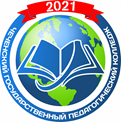 Министерство образования и науки Чеченской РеспубликиГосударственное бюджетное профессиональное образовательное учреждение«Чеченский государственный педагогический колледж»